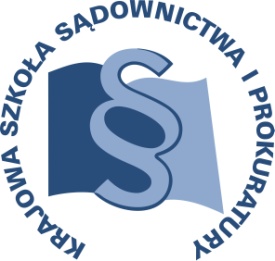 OSU-II.401.58.2017Edycja A - C 6/A/17					Lublin, 30 stycznia 2017 r.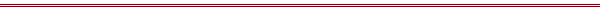 P R O G R A MSZKOLENIA DLA SĘDZIÓW ORZEKAJĄCYCH W WYDZIAŁACH CYWILNYCH SĄDÓW OKRĘGOWYCH I APELACYJNYCH ORAZ ASYSTENTÓW SĘDZIÓW ORZEKAJĄCYCH W TYCH WYDZIAŁACH, PROKURATORÓW I ASESORÓW PROKURATURY ZAJMUJĄCYCH SIĘ SPRAWAMI Z ZAKRESU PRAWA CYWILNEGOTEMAT SZKOLENIA:„Odpowiedzialność za szkody medyczne”DATA I MIEJSCE:31 maja – 2 czerwca 2017 r.		Ośrodek Szkoleniowy w Dębem05-140 Serocktel. (22) 774 20 61, 774 21 51ORGANIZATOR:Krajowa Szkoła Sądownictwa i ProkuraturyOśrodek Szkolenia Ustawicznego i Współpracy Międzynarodowejul. Krakowskie Przedmieście 62, 20 - 076 Lublintel. 81 440 87 10OSOBY ODPOWIEDZIALNE ZE STRONY ORGANIZATORA:	merytorycznie: 				organizacyjnie:	sędzia Anna Cybulska			gł. specjalista Artur Nakonieczny	tel: 81 458 37 57		tel: 81 440 87 21	mail. a.cybulska@kssip.gov.pl		mail: a.nakonieczny@kssip.gov.pl WYKŁADOWCY:Beata JaniszewskaSędzia Sądu Okręgowego, doktor habilitowana nauk prawnych, adiunkt w Instytucie Prawa Cywilnego Wydziału Prawa i Administracji Uniwersytetu Warszawskiego, autorka i współautorka wielu publikacji naukowych.Zajęcia prowadzone będą w formie seminarium.PROGRAM SZCZEGÓŁOWYŚRODA 			31 maja 2017 r.12.15	odjazd autokaru z Warszawy (parking przy Pałacu Kultury i Nauki od strony Muzeum Techniki), autokar za przednią szybą będzie posiadał tabliczkę z napisem KSSiP/Dębe13.00				zakwaterowanie uczestników13.30 – 14.30		obiad14.30 – 16.00 		Podstawy odpowiedzialności za szkody medyczne.		Prowadzenie – Beata Janiszewska16.00 – 16.15 		przerwa 16.15 – 17.45 	Zbieg odpowiedzialności kontraktowej 
i deliktowej.Prowadzenie – Beata Janiszewska18.00 			kolacja CZWARTEK 		1 czerwca 2017 r.8.00 – 9.00 	śniadanie 9.00 – 11.15 	Ciężar dowodu i dowodzenie przesłanek odpowiedzialności za szkody medyczne.Prowadzenie – Beata Janiszewska11.15 – 11.30 	przerwa 11.30 – 13.00 	Praca sądu z biegłym.Prowadzenie – Beata Janiszewska13.00 – 14.00 		obiad14.00 – 16.15	Ustalanie wysokości odszkodowania 
i zadośćuczynienia.Prowadzenie – Beata Janiszewska18.00				kolacjaPIĄTEK 			2 czerwca 2017 r.7.30 – 8.30			śniadanie8.30 – 10.00	Przyczynienie się poszkodowanego do powstania lub zwiększenia szkody.Prowadzenie – Beata Janiszewska10.00 – 10.15		przerwa 10.15 – 11.45	Zgoda na udzielenie świadczenia zdrowotnego – przesłanki doniosłości prawnej i odszkodowawcze aspekty wyrażenia zgody. Prowadzenie – Beata Janiszewska 11.45 – 12.30		obiad12.45 			odjazd autokaru z ośrodka szkoleniowego w Dębem 				do WarszawyProgram szkolenia dostępny jest na Platformie Szkoleniowej KSSiP pod adresem:http://szkolenia.kssip.gov.pl/login/ oraz na stronie internetowej KSSiP pod adresem: www.kssip.gov.plZaświadczenie potwierdzające udział w szkoleniu generowane jest za pośrednictwem Platformy Szkoleniowej KSSiP. Warunkiem uzyskania zaświadczenia jest obecność na szkoleniu oraz uzupełnienie znajdującej się na Platformie Szkoleniowej anonimowej ankiety ewaluacyjnej (znajdującej się pod programem szkolenia) dostępnej w okresie 30 dni po zakończeniu szkolenia.Po uzupełnieniu ankiety zaświadczenie można pobrać i wydrukować z zakładki 
„moje zaświadczenia”.